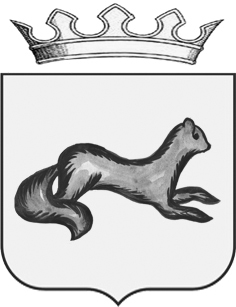 АДМИНИСТРАЦИЯ   ОБОЯНСКОГО  РАЙОНАКУРСКОЙ ОБЛАСТИ
ПОСТАНОВЛЕНИЕ                                        от 17.04.2020 № 152                                               г. ОбояньОб утверждении перечня должностных лиц Администрации Обоянского района Курской области, имеющих право составлять протоколы об административных правонарушениях, предусмотренных статьей 20.6.1 Кодекса Российской Федерации об административных правонарушенияхВ соответствии со ст. 28.3 Кодекса Российской Федерации об административных правонарушениях, Указом Президента РФ от 02.04.2020 N 239 "О мерах по обеспечению санитарно-эпидемиологического благополучия населения на территории Российской Федерации в связи с распространением новой коронавирусной инфекции (COVID-19)", Постановлением Правительства Российской Федерации от 02.04.2020 № 417 "Об утверждении Правил поведения, обязательных для исполнения гражданами и организациями, при введении режима повышенной готовности или чрезвычайной ситуации", Распоряжением Правительства Российской Федерации от 12.04.2020 № 975-р, Распоряжением Губернатора Курской области от 10 марта 2020 г. № 60-рг "О введении режима повышенной готовности", Постановлением Главы Обоянского района Курской области от 10.01.2006 № 4 «О создании комиссии по чрезвычайным ситуациям и пожарной безопасности» (с последующими изменениями и дополнениями), Администрация Обоянского района Курской области ПОСТАНОВЛЯЕТ:Установить перечень следующих должностных лиц Администрации Обоянского района Курской области, имеющих право составлять протоколы об административных правонарушениях, предусмотренных статьей 20.6.1 Кодекса Российской Федерации об административных правонарушениях:- Глава Обоянского района Курской области, председатель комиссии по чрезвычайным ситуациям и пожарной безопасности Жилин Виталий Николаевич;- Первый заместитель Главы Администрации Обоянского района - начальник Управления аграрной и инвестиционной политики, заместитель председателя комиссии по чрезвычайным ситуациям и пожарной безопасности Черных Виктор Иванович;- Заместитель Главы Администрации Обоянского района по финансово-экономическому развитию и ЖКХ, заместитель председателя комиссии по чрезвычайным ситуациям и пожарной безопасности Губанов Эдуард Васильевич.2. Контроль исполнения настоящего постановления оставляю за собой.3. Начальнику отдела информатизации и информационно-коммуникационных     технологий    Администрации    Обоянского    районаВ.В. Дмитриеву разместить настоящее  постановление на официальном сайте муниципального образования  «Обоянский район» Курской области в сети «Интернет».4. Настоящее постановление вступает в силу со дня его официального опубликования.Глава Обоянского района                                                                  В.Н. ЖилинАбрамов О.А.(471-41) 2-25-69 